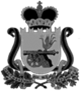 СОВЕТ ДЕПУТАТОВВЕЛИЖСКОГО ГОРОДСКОГО ПОСЕЛЕНИЯРЕШЕНИЕот 24 августа 2016 года   № 41     О   внесении изменений    в решение Совета депутатов Велижского городского поселения от 23.12.2015 г. № 33 «О бюджете муниципального образования Велижское городское поселение на 2016 год» в редакции решений от 16.03.2016 №12, от 22.06.2016 №30, от 29.07.2016 №36 В целях обеспечения осуществления Администрацией муниципального образования «Велижский район» полномочий Администрации Велижского городского поселения по решению вопросов местного значения по исполнению бюджета в порядке, установленном пунктом 1 статьи 154 Бюджетного кодекса Российской Федерации Совет депутатов Велижского городского поселения РЕШИЛ: Внести в решение Совета депутатов Велижского городского поселения от 23.12.2015 № 33 «О бюджете муниципального образования Велижское городское поселение на 2016 год» в редакции решений от 16.03.2016 №12, от 22.06.2016 №30, от 29.07.2016 №36  следующие изменения:      1.  Пункт 2 статьи 4 дополнить словами следующего содержания:       «-доходы от реализации иного имущества, находящегося в собственности городских поселений (за исключением имущества муниципальных бюджетных и автономных учреждений, а также имущества муниципальных унитарных предприятий, в том числе казенных), в части реализации основных средств по указанному имуществу;».     2. В статье 12 цифру «4817,628» заменить на цифру «4807,628».     3. В приложении № 2 добавить строку следующего содержания:    4. В приложении № 4 добавить строку следующего содержания:           5. В приложении № 6 в строках            цифру «4 133,0» заменить на цифру «4 123,0».Дополнить строками следующего содержания: 6. В приложении № 7 в строкахцифру «4 133,0» заменить на цифру «4 123,0».Дополнить строками следующего содержания:          7. В приложении № 8 в строках:цифру «4 133,0» заменить на цифру «4 123,0».           Дополнить строками следующего содержания:8. В приложении № 9 в строкахцифру «4 133,0» заменить на цифру «4 123,0».Дополнить строками следующего содержания:II. Настоящее решение вступает в силу с момента его подписания и подлежит опубликованию в газете «Велижская новь».9011 14 02053 13 0000 410Доходы от реализации иного имущества, находящегося в собственности городских поселений (за исключением имущества муниципальных бюджетных и автономных учреждений, а также имущества муниципальных унитарных предприятий, в том числе казенных), в части реализации основных средств по указанному имуществу1 14 02000 00 0000 410Доходы от реализации имущества, находящегося в государственной и муниципальной собственности (за исключением движимого имущества бюджетных и автономных учреждений, а также имущества государственных и муниципальных унитарных предприятий, в том числе казенных)0,0Закупка товаров, работ и услуг для обеспечения государственных (муниципальных) нужд050305 3 01 660002004 133,0Иные закупки товаров, работ и услуг для обеспечения государственных (муниципальных) нужд050305 3 01 660002404 133,0Иные бюджетные ассигнования050305 3 01 6600080010,0Уплата налогов, сборов и иных платежей050305 3 01 6600085010,0Закупка товаров, работ и услуг для обеспечения государственных (муниципальных) нужд05 3 01 660002004 133,0Иные закупки товаров, работ и услуг для обеспечения государственных (муниципальных) нужд05 3 01 660002404 133,0Иные бюджетные ассигнования05 3 01 6600080010,0Уплата налогов, сборов и иных платежей05 3 01 6600085010,0Закупка товаров, работ и услуг для обеспечения государственных (муниципальных) нужд901050305 3 01 660002004133,0Иные закупки товаров, работ и услуг для обеспечения государственных (муниципальных) нужд901050305 3 01 660002404133,0Иные бюджетные ассигнования901050305 3 01 6600080010,0Уплата налогов, сборов и иных платежей901050305 3 01 6600085010,0Закупка товаров, работ и услуг для обеспечения государственных (муниципальных) нужд05 3 01 6600090105032004 133,0Иные закупки товаров, работ и услуг для обеспечения государственных (муниципальных) нужд05 3 01 6600090105032404 133,0Иные бюджетные ассигнования05 3 01 66000901050380010,0Уплата налогов, сборов и иных платежей05 3 01 66000901050385010,0Глава муниципального образования Велижское городское поселениеК.А. Авсеенок